Supported	Independent	Group  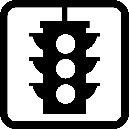 May 2018L.O. To add and subtract multiples of 10 to 2-digit numbers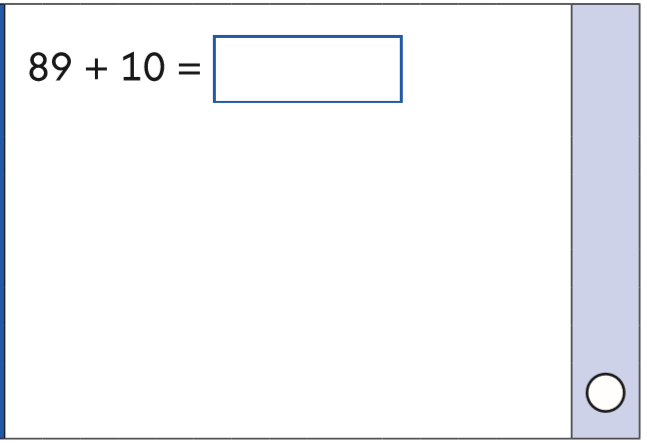 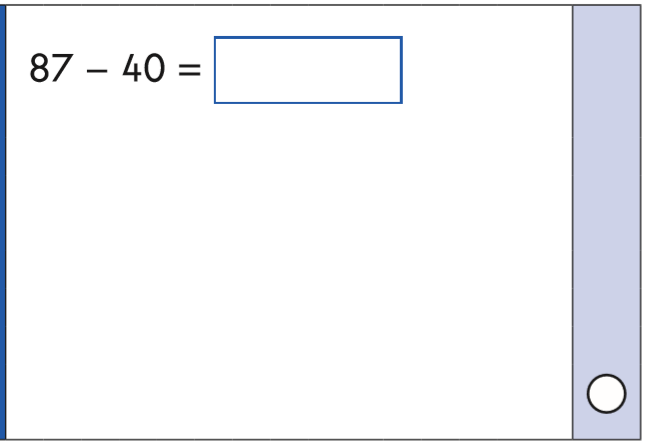 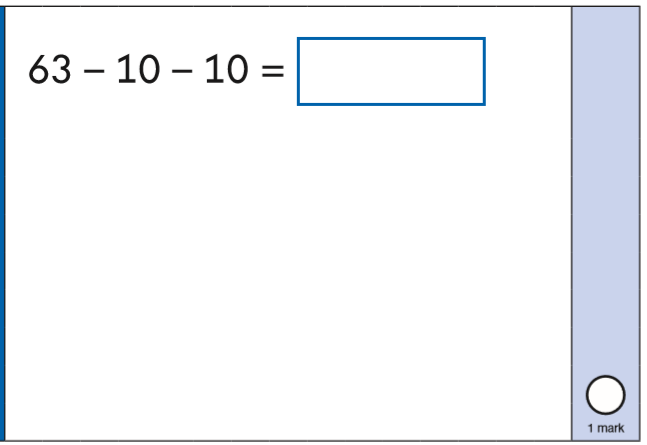 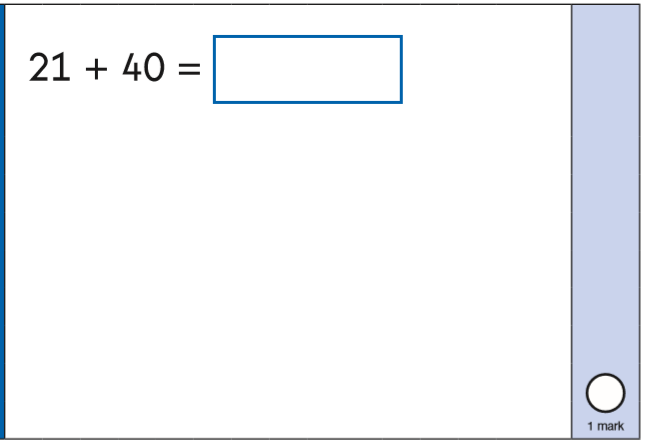 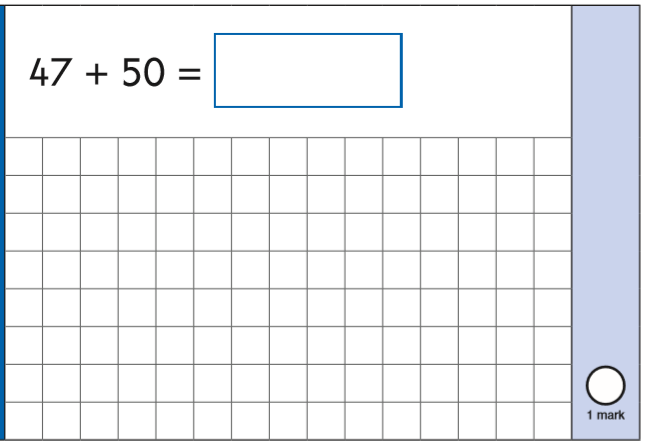 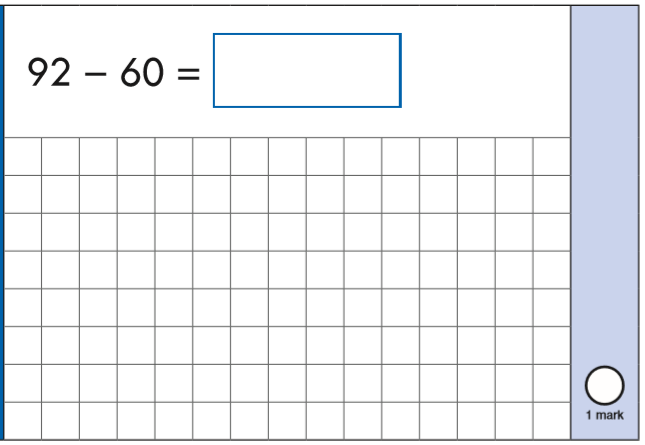 